Сумська міська радаВиконавчий комітетРІШЕННЯРозглянувши заяви громадян та надані документи, відповідно до статей 31, 32, 202, 224 Цивільного кодексу України, статті 177 Сімейного кодексу України, статей 17, 18 Закону України «Про охорону дитинства», пунктів 66, 67 Порядку провадження органами опіки та піклування діяльності, пов’язаної із захистом прав дитини, затвердженого постановою Кабінету Міністрів України від 24.09.2008 № 866 «Питання діяльності органів опіки та піклування, пов’язаної із захистом прав дитини», керуючись підпунктом 4 пункту «б» частини першої статті 34, частиною першою статті 52 Закону України «Про місцеве самоврядування в Україні», враховуючи рішення комісії з питань захисту прав дитини від 08.02.2022 протокол № 3, виконавчий комітет Сумської міської радиВИРІШИВ:Дозволити вчинити правочин:ОСОБА 1 на укладення договору дарування на ім’я малолітньої ОСОБА 2, ДАТА 1 року народження, від імені ОСОБА 3 належних їй земельних ділянок площею 0.4321 га (кадастровий номер НОМЕР 1), та площею 3,3868 га (кадастровий номер НОМЕР 2). Правочин вчиняється за згодою матері дитини – ОСОБА 4. 2. Неповнолітній ОСОБА 5, ДАТА 2 року народження, на укладення договору дарування на її ім’я від імені ОСОБА 6 належних йому квартири АДРЕСА 1, та 1/2 частки квартири АДРЕСА 2, право користування якою має неповнолітня ОСОБА 5. Правочин вчиняється за згодою батьків дитини – ОСОБА 6 та ОСОБА 7.3. ОСОБА 8 на продаж від імені малолітньої ОСОБА 9, ДАТА 3 року народження, належної їй 1/4 частки квартири АДРЕСА 3, з одночасним укладенням договору дарування на ім’я ОСОБА 9, ДАТА 3 року народження, від імені ОСОБА 10 та ОСОБА 11 належних їм часток квартири АДРЕСА 4. Правочин вчиняється за згодою матері дитини – ОСОБА 12.4. Неповнолітньому ОСОБА 13, ДАТА 4 року народження, щодо надання дозволу на продаж належної йому 1/6 частки будинку АДРЕСА 5, та відповідної частки земельної ділянки за вищевказаною адресою (кадастровий номер   НОМЕР 3), з одночасним укладенням договору дарування на ім’я неповнолітнього ОСОБА 13, ДАТА 4 року народження, від імені ОСОБА 14 належної їй 1/6 частки будинку АДРЕСА 6, та відповідної частки земельної ділянки за вищевказаною адресою (кадастровий номер НОМЕР 4). Правочин вчиняється за згодою матері дитини – ОСОБА 14.5. ОСОБА 15 на укладення договору дарування на його ім’я від імені ОСОБА 16 та ОСОБА 17 належних їм по 1/6 частки квартири АДРЕСА 7, право користування якою мають діти ОСОБА 18, ДАТА 5 року народження, ОСОБА 19, ДАТА 6 року народження, ОСОБА 20, ДАТА 7 року народження. Правочин вчиняється за згодою батьків дітей – ОСОБА 21, ОСОБА 22, ОСОБА 23.6. ОСОБА 24 на укладення договору дарування на його ім’я від імені ОСОБА 25 належного їй будинку АДРЕСА 8, право користування яким мають діти ОСОБА 26, ДАТА 8 року народження, та ОСОБА 27, ДАТА 9 року народження. Правочин вчиняється за згодою матері дітей – ОСОБА 28.7. ОСОБА 29 та ОСОБА 30 на поділ майна подружжя, а саме: квартири АДРЕСА 9, право користування якою мають діти ОСОБА 31, ДАТА 10 року народження, та ОСОБА 32, ДАТА 11 року народження.8. ОСОБА 29 на укладення договору купівлі-продажу на її ім’я 1/2 частки квартири АДРЕСА 9, право користування якою мають діти ОСОБА 31, ДАТА 10 року народження, та ОСОБА 32, ДАТА 11 року народження. Правочин вчиняється за згодою батька дітей – ОСОБА 30.9. ОСОБА 33 на укладення договору дарування на його ім’я від імені ОСОБА 34 належної йому 1/2 частки кварти АДРЕСА 10, право користування якою має малолітній ОСОБА 35, ДАТА 12 року народження. Правочин вчиняється за згодою матері дитини – ОСОБА 36.10. Неповнолітній ОСОБА 37, ДАТА 13 року народження, на продаж належної їй частки житлового приміщення АДРЕСА 11, з одночасним укладенням договору дарування на ім’я неповнолітньої ОСОБА 37, ДАТА 13 року народження, від імені ОСОБА 39 належної йому квартири АДРЕСА 12, право користування якою має вищевказана неповнолітня дитина. Правочин вчиняється за згодою матері дитини – ОСОБА 40.11. ОСОБА 41 на укладення договору дарування на її ім’я від імені ОСОБА 42 належних їй 26/100 частки будинку АДРЕСА 13, право користування яким мають діти ОСОБА 43, ДАТА 14 року народження, та ОСОБА 44, ДАТА 15 року народження. Правочин вчиняється за згодою батьків дітей – ОСОБА 45, ОСОБА 46.12. ОСОБА 47 на виділення часток в квартирі АДРЕСА 14, право користування якою має малолітній ОСОБА 48, ДАТА 16 року народження, та оформлення договору дарування на ім’я ОСОБА 47 від імені ОСОБА 48, ОСОБА 49 належних їм часток вищевказаної квартири. Правочин вчиняється за згодою матері дитини –  ОСОБА 50.13. ОСОБА 51 на продаж від імені малолітнього ОСОБА 52, ДАТА 17 року народження, належної йому 1/3 частки кімнати АДРЕСА 15, з одночасним укладенням договору дарування на ім’я ОСОБА 52, ДАТА 17 року народження, від імені ОСОБА 53 належних йому 1/10 частки квартири АДРЕСА 16. Правочин вчиняється за згодою батька дитини – ОСОБА 53.14. ОСОБА 54 на укладення договору дарування на його ім’я від імені ОСОБА 55 належної їй квартири АДРЕСА 17, право користування якою має неповнолітня ОСОБА 56, ДАТА 18 року народження. Правочин вчиняється за згодою матері дитини – ОСОБА 57.15. ОСОБА 58 на відмову від імені малолітньої ОСОБА 59, ДАТА 19 року народження, від переважного права купівлі (викупу) часток у спільній часткові власності об’єкту нерухомості за адресою: АДРЕСА 18.16. ОСОБА 60 на укладення договору дарування на ім’я малолітнього ОСОБА 61, ДАТА 20 року народження, від імені ОСОБА 62, належної йому квартири АДРЕСА 19. Правочин вчиняється за згодою матері дитини – ОСОБА 63.17. Неповнолітньому ОСОБА 64, ДАТА 21 року народження, на продаж від його імені належної йому квартири АДРЕСА 20, з укладенням протягом 10 днів договору купівлі-продажу на ім’я ОСОБА 64, ДАТА 21 року народження, квартири АДРЕСА 20. Правочин вчиняється за згодою матері дитини – ОСОБА 65.Міський голова			              	                                        О.М. ЛисенкоПодопригора 701-915Надіслати: Подопригорі В.В. - 3 екз.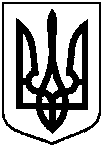 Проєктоприлюднено«_____» лютого 2022 р. від                       №     